Prvouka 2.C V čom sa tulipán a ovca podobajú, v čom sa líšia. Pomôž si slovami dýchanie, potrava, pohyb...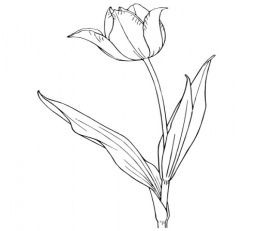 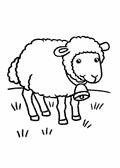 Podobajú sa:_____________________________________________________________Líšia sa:_________________________________________________________________Čo je základným prejavom všetkých živých organizmov( živočíchov aj rastlín)?PohybDýchanieSmiechJe pravda, že: (  zakrúžkuj správnu odpoveď):Človek a živočíchy sa pohybujú. A/NŽivočíchy nerastú. A/NČlovek aj živočíchy rastú, vyvíjajú sa , dospievajú a starnú. A/NRoztrieď živočíchy podľa toho, či sa ich mláďatá podobajú alebo nepodobajú na dospelé jedince: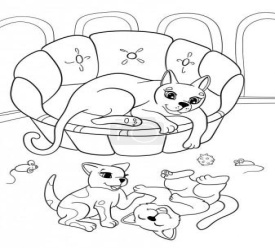 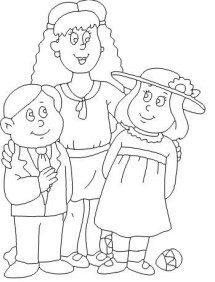 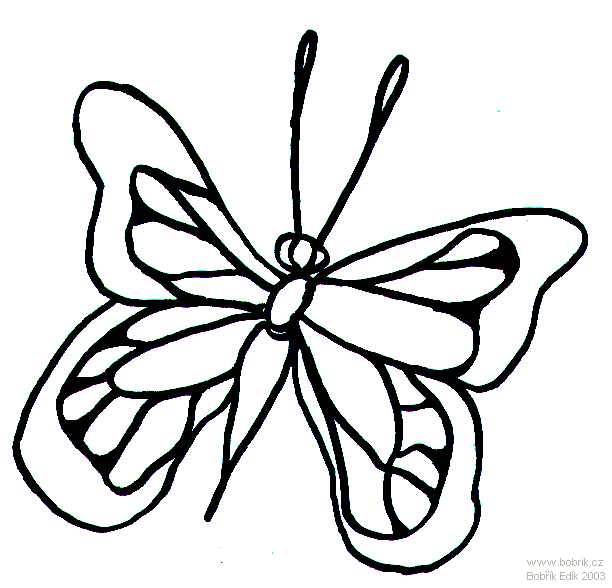 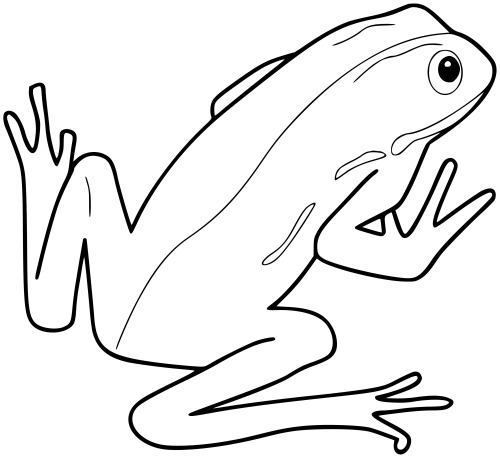 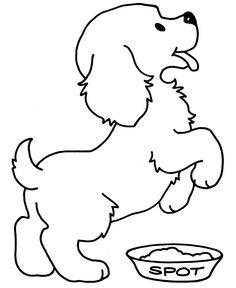 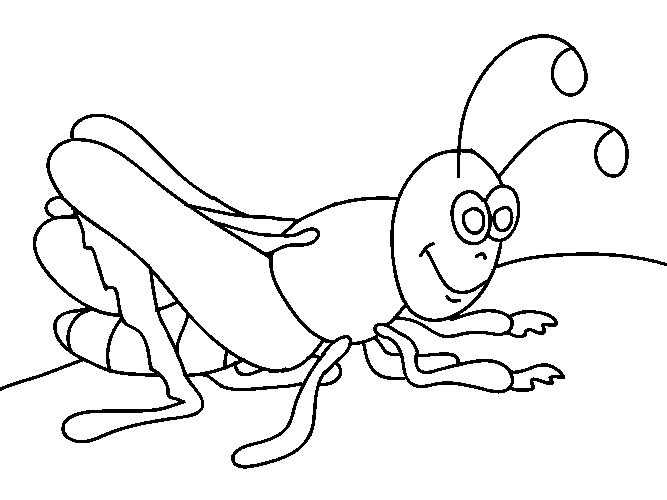 Mačka                 človek                   motýľ            žaba              pes                    koník lúčnyPomenuj živočíchov, napíš  aké formy spoločenstva tvoria, kde žijú  a kto tvorí dané spoločenstvo.      Je pravda, že: ( zakrúžkuj správnu odpoveď):Robotnica nerobí v úli žiadnu prácu. A/NVčela má žihadlo. A/NTrúd oplodňuje kráľovnú. A/NKráľovná nekladie vajíčka. A/NOkrídlený samec žije so včelami. A/N               Podobajú saNepodobajú sa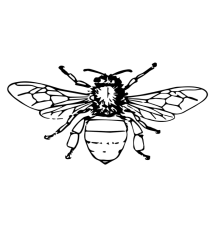 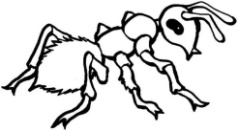 Forma spoločenstva: Forma spoločenstva: Forma spoločenstva: Forma spoločenstva: Forma spoločenstva:Forma spoločenstva:Forma spoločenstva:Forma spoločenstva:Žije v:Žije v:Žije v:Žije v:Žije v:Žije v:Žije v:Žije v:Spoločenstvo tvoria:Spoločenstvo tvoria: